ОБЛАСТНОЙ ЗАКОНРОСТОВСКОЙ ОБЛАСТИО ГОСУДАРСТВЕННОМ РЕГУЛИРОВАНИИ ПРОИЗВОДСТВА И ОБОРОТАЭТИЛОВОГО СПИРТА, АЛКОГОЛЬНОЙ И СПИРТОСОДЕРЖАЩЕЙПРОДУКЦИИ НА ТЕРРИТОРИИ РОСТОВСКОЙ ОБЛАСТИПринятЗаконодательным Собранием27 декабря 2005 годаСписок изменяющих документов(в ред. Областных законов РО от 02.03.2010 N 367-ЗС,от 18.11.2011 N 733-ЗС, от 03.12.2012 N 989-ЗС, от 14.11.2013 N 27-ЗС,от 03.07.2014 N 173-ЗС, от 29.07.2015 N 398-ЗС, от 29.02.2016 N 498-ЗС,от 07.11.2016 N 655-ЗС)Статья 1. Предмет регулирования настоящего Областного закона(в ред. Областного закона РО от 18.11.2011 N 733-ЗС)Настоящий Областной закон в соответствии с Федеральным законом от 22 ноября 1995 года N 171-ФЗ "О государственном регулировании производства и оборота этилового спирта, алкогольной и спиртосодержащей продукции и об ограничении потребления (распития) алкогольной продукции" (далее - Федеральный закон "О государственном регулировании производства и оборота этилового спирта, алкогольной и спиртосодержащей продукции и об ограничении потребления (распития) алкогольной продукции") устанавливает полномочия органов государственной власти Ростовской области в области производства и оборота этилового спирта, алкогольной и спиртосодержащей продукции, а также регулирует иные вопросы в указанной сфере.Статья 2. Полномочия Законодательного Собрания Ростовской области1. К полномочиям Законодательного Собрания Ростовской области в сфере законодательного регулирования производства и оборота этилового спирта, алкогольной и спиртосодержащей продукции относятся:1) утратил силу. - Областной закон РО от 02.03.2010 N 367-ЗС;2) установление для организаций, осуществляющих розничную продажу алкогольной продукции (за исключением организаций, осуществляющих розничную продажу алкогольной продукции при оказании услуг общественного питания), требования к минимальному размеру оплаченного уставного капитала (уставного фонда);(в ред. Областного закона РО от 07.11.2016 N 655-ЗС)3) установление дополнительных ограничений времени, условий и мест розничной продажи алкогольной продукции, в том числе полного запрета на розничную продажу алкогольной продукции;(п. 3 в ред. Областного закона РО от 18.11.2011 N 733-ЗС)4 - 6) утратили силу. - Областной закон РО от 18.11.2011 N 733-ЗС;7) утратил силу с 1 июля 2017 года. - Областной закон РО от 07.11.2016 N 655-ЗС.Статья 3. Полномочия Правительства Ростовской области(в ред. Областного закона РО от 18.11.2011 N 733-ЗС)1. К полномочиям Правительства Ростовской области в области производства и оборота этилового спирта, алкогольной и спиртосодержащей продукции относятся:(в ред. Областного закона РО от 18.11.2011 N 733-ЗС)1) - 3) утратили силу. - Областной закон РО от 18.11.2011 N 733-ЗС;4) создание экспертной комиссии для рассмотрения жалоб на решения лицензирующего органа и утверждение положения о ней;5) утратил силу. - Областной закон РО от 18.11.2011 N 733-ЗС.6) определение уполномоченного областного органа исполнительной власти в области производства и оборота этилового спирта, алкогольной и спиртосодержащей продукции;(в ред. Областного закона РО от 18.11.2011 N 733-ЗС)6.1) определение уполномоченного областного органа исполнительной власти по приему деклараций об объеме собранного винограда для производства винодельческой продукции, осуществлению государственного контроля за их представлением, ведению реестра виноградных насаждений;(п. 6.1 введен Областным законом РО от 29.07.2015 N 398-ЗС)6.2) определение областного органа исполнительной власти, уполномоченного на представление в Правительство Российской Федерации информации о поселениях, в которых отсутствует точка доступа к информационно-телекоммуникационной сети "Интернет";(п. 6.2 введен Областным законом РО от 07.11.2016 N 655-ЗС)7) принятие решения об образовании государственного областного учреждения, осуществляющего техническое и информационное обеспечение деятельности уполномоченного областного органа исполнительной власти в области производства и оборота этилового спирта, алкогольной и спиртосодержащей продукции, мониторинг качества и безопасности алкогольной продукции, предназначенной для розничной продажи на территории Ростовской области;(в ред. Областного закона РО от 18.11.2011 N 733-ЗС)7.1) определение в порядке, установленном Правительством Российской Федерации, мест нахождения источников повышенной опасности, в которых не допускается розничная продажа алкогольной продукции и розничная продажа алкогольной продукции при оказании услуг общественного питания, за исключением случаев, указанных в Федеральном законе "О государственном регулировании производства и оборота этилового спирта, алкогольной и спиртосодержащей продукции и об ограничении потребления (распития) алкогольной продукции";(п. 7.1 введен Областным законом РО от 18.11.2011 N 733-ЗС; в ред. Областного закона РО от 07.11.2016 N 655-ЗС)7.2) определение порядков информирования:областным органом исполнительной власти, уполномоченным в области производства и оборота этилового спирта, алкогольной и спиртосодержащей продукции, органов местного самоуправления о расположенных на территории соответствующего муниципального образования организациях, осуществляющих розничную продажу алкогольной продукции, об индивидуальных предпринимателях, осуществляющих розничную продажу пива, пивных напитков, сидра, пуаре, медовухи, а также об организациях, осуществляющих розничную продажу алкогольной продукции, индивидуальных предпринимателях, осуществляющих розничную продажу пива, пивных напитков, сидра, пуаре, медовухи, и о признаваемых сельскохозяйственными товаропроизводителями организациях, крестьянских (фермерских) хозяйствах и об индивидуальных предпринимателях, осуществляющих розничную продажу вина (игристого вина), при оказании этими организациями, крестьянскими (фермерскими) хозяйствами и индивидуальными предпринимателями услуг общественного питания;органами местного самоуправления расположенных на территории соответствующего муниципального образования организаций, осуществляющих розничную продажу алкогольной продукции, индивидуальных предпринимателей, осуществляющих розничную продажу пива, пивных напитков, сидра, пуаре, медовухи, а также организаций, осуществляющих розничную продажу алкогольной продукции, индивидуальных предпринимателей, осуществляющих розничную продажу пива, пивных напитков, сидра, пуаре, медовухи, и признаваемых сельскохозяйственными товаропроизводителями организаций, крестьянских (фермерских) хозяйств и индивидуальных предпринимателей, осуществляющих розничную продажу вина (игристого вина), при оказании этими организациями, крестьянскими (фермерскими) хозяйствами и индивидуальными предпринимателями услуг общественного питания об официальном опубликовании муниципального правового акта об определении границ прилегающих территорий;(п. 7.2 введен Областным законом РО от 07.11.2016 N 655-ЗС)8) иные полномочия в соответствии с федеральным и областным законодательством в области производства и оборота этилового спирта, алкогольной и спиртосодержащей продукции.Статья 4. Полномочия областного органа исполнительной власти, уполномоченного в области производства и оборота этилового спирта, алкогольной и спиртосодержащей продукции(в ред. Областного закона РО от 18.11.2011 N 733-ЗС)1. Областной орган исполнительной власти, уполномоченный в области производства и оборота этилового спирта, алкогольной и спиртосодержащей продукции:(в ред. Областного закона РО от 18.11.2011 N 733-ЗС)1) координирует деятельность государственного областного учреждения, указанного в пункте 7 статьи 3 настоящего Областного закона;2) взаимодействует с территориальными органами федеральных органов исполнительной власти, осуществляющими полномочия в области производства и оборота этилового спирта, алкогольной и спиртосодержащей продукции;(п. 2 в ред. Областного закона РО от 18.11.2011 N 733-ЗС)3) осуществляет лицензионный контроль за розничной продажей алкогольной продукции;(п. 3 в ред. Областного закона РО от 18.11.2011 N 733-ЗС)4) выдает лицензии на розничную продажу алкогольной продукции (за исключением лицензий на розничную продажу вина, игристого вина (шампанского), осуществляемую сельскохозяйственными товаропроизводителями (организациями, индивидуальными предпринимателями, крестьянскими (фермерскими) хозяйствами), признаваемыми таковыми в соответствии с Федеральным законом от 29 декабря 2006 года N 264-ФЗ "О развитии сельского хозяйства" (далее также - сельскохозяйственные товаропроизводители);(в ред. Областного закона РО от 29.07.2015 N 398-ЗС)5) ведет регистрацию выданных лицензий на розничную продажу алкогольной продукции (за исключением лицензий на розничную продажу вина, игристого вина (шампанского), осуществляемую сельскохозяйственными товаропроизводителями), лицензий, действие которых приостановлено, и аннулированных лицензий;(п. 5 в ред. Областного закона РО от 29.07.2015 N 398-ЗС)5.1) осуществляет прием деклараций об объеме розничной продажи алкогольной и спиртосодержащей продукции, государственный контроль за их представлением, анализ объема и структуры розничного оборота алкогольной продукции на территории Ростовской области;(п. 5.1 введен Областным законом РО от 18.11.2011 N 733-ЗС)5.2) утратил силу. - Областной закон РО от 14.11.2013 N 27-ЗС;6) подписывает соглашения с уполномоченными органами государственной власти других субъектов Российской Федерации о признании выданных лицензий на розничную продажу алкогольной продукции действующими на территории соответствующих субъектов Российской Федерации;7) проводит анализ состояния рынка алкогольной продукции, объема и номенклатуры поставляемой для розничной торговли и общественного питания алкогольной продукции на территории Ростовской области;8) в установленном порядке вносит предложения о разработке и реализации совместно с федеральными органами исполнительной власти федеральных и областных программ производства и оборота этилового спирта, алкогольной и спиртосодержащей продукции;8.1) определяет географические объекты, в границах которых осуществляется производство винодельческой продукции с защищенным географическим указанием, с защищенным наименованием места происхождения по предложению саморегулируемой организации виноградарей и виноделов;(п. 8.1 введен Областным законом РО от 29.07.2015 N 398-ЗС)8.2) представляет в федеральный орган исполнительной власти, осуществляющий лицензирование розничной продажи вина, игристого вина (шампанского), осуществляемой крестьянскими (фермерскими) хозяйствами, индивидуальными предпринимателями, признаваемыми сельскохозяйственными товаропроизводителями, по запросу данного органа сведения о прилегающих территориях, указанных в подпункте 10 пункта 2 статьи 16 Федерального закона "О государственном регулировании производства и оборота этилового спирта, алкогольной и спиртосодержащей продукции и об ограничении потребления (распития) алкогольной продукции", в форме электронных документов в трехдневный срок со дня получения запроса;(п. 8.2 введен Областным законом РО от 29.07.2015 N 398-ЗС; в ред. Областного закона РО от 07.11.2016 N 655-ЗС)8.3) представляет в федеральный орган исполнительной власти, осуществляющий лицензирование розничной продажи вина, игристого вина (шампанского), осуществляемой крестьянскими (фермерскими) хозяйствами, индивидуальными предпринимателями, признаваемыми сельскохозяйственными товаропроизводителями, по запросу данного органа сведения об установлении дополнительных ограничений времени, условий, мест розничной продажи алкогольной продукции, в том числе о полном запрете розничной продажи алкогольной продукции, в форме электронных документов в трехдневный срок со дня получения запроса;(п. 8.3 введен Областным законом РО от 29.07.2015 N 398-ЗС)9) - 10) утрачивают силу с 1 января 2013 года. - Областной закон РО от 03.12.2012 N 989-ЗС;11) осуществляет иные полномочия в соответствии с федеральным и областным законодательством в области оборота алкогольной и спиртосодержащей продукции.2. Утратила силу. - Областной закон РО от 18.11.2011 N 733-ЗС.Статья 4.1. Полномочия областного органа исполнительной власти, уполномоченного по приему деклараций об объеме собранного винограда для производства винодельческой продукции, осуществлению государственного контроля за их представлением, ведению реестра виноградных насаждений(введена Областным законом РО от 29.07.2015 N 398-ЗС)Областной орган исполнительной власти, уполномоченный по приему деклараций об объеме собранного винограда для производства винодельческой продукции, осуществлению государственного контроля за их представлением, ведению реестра виноградных насаждений:1) принимает декларации об объеме собранного винограда для производства винодельческой продукции, осуществляет государственный контроль за их представлением;2) ведет реестр виноградных насаждений.Статья 5. Государственное областное учреждение1. Государственное областное учреждение, указанное в пункте 7 статьи 3 настоящего Областного закона, в соответствии с уставом учреждения:1) осуществляет техническое и информационное обеспечение деятельности уполномоченного областного органа исполнительной власти в области производства и оборота этилового спирта, алкогольной и спиртосодержащей продукции;(в ред. Областного закона РО от 18.11.2011 N 733-ЗС)2) осуществляет мониторинг качества и безопасности алкогольной продукции, предназначенной для розничной продажи на территории Ростовской области;3 - 4) утратили силу. - Областной закон РО от 18.11.2011 N 733-ЗС;5) обеспечивает разработку, внедрение и техническое сопровождение программы лицензирования розничной продажи алкогольной продукции и государственной регистрации выданных, приостановленных и аннулированных лицензий;6) осуществляет иные функции, предусмотренные уставом учреждения и нормативными правовыми актами Правительства Ростовской области.(п. 6 в ред. Областного закона РО от 18.11.2011 N 733-ЗС)Статья 6. Полномочия органов местного самоуправления в Ростовской области1. Органы местного самоуправления в Ростовской области в соответствии с Федеральным законом "О государственном регулировании производства и оборота этилового спирта, алкогольной и спиртосодержащей продукции и об ограничении потребления (распития) алкогольной продукции" в пределах своей компетенции осуществляют контроль за соблюдением законодательства в области розничной продажи алкогольной продукции.(часть 1 в ред. Областного закона РО от 18.11.2011 N 733-ЗС)2. В порядке, установленном федеральным законом, органы местного самоуправления в Ростовской области могут наделяться областным законом отдельными государственными полномочиями Ростовской области в области производства и оборота этилового спирта, алкогольной и спиртосодержащей продукции с передачей необходимых для их осуществления материальных и финансовых средств.Статьи 7 - 8.1. Утратили силу. - Областной закон РО от 18.11.2011 N 733-ЗС.Статья 9. Утратила силу. - Областной закон РО от 02.03.2010 N 367-ЗС.Статья 9.1. Требование к минимальному размеру оплаченного уставного капитала (уставного фонда) для организаций, осуществляющих розничную продажу алкогольной продукции(введена Областным законом РО от 18.11.2011 N 733-ЗС)Для организаций, осуществляющих розничную продажу алкогольной продукции на территории Ростовской области (за исключением организаций, осуществляющих розничную продажу алкогольной продукции при оказании услуг общественного питания), минимальный размер оплаченного уставного капитала (уставного фонда) составляет 10000 рублей.(в ред. Областного закона РО от 07.11.2016 N 655-ЗС)Статья 9.2. Дополнительные ограничения времени, условий и мест розничной продажи алкогольной продукции на территории Ростовской области(введена Областным законом РО от 14.11.2013 N 27-ЗС)1. На территории Ростовской области устанавливается полный запрет розничной продажи алкогольной продукции в дни проведения:1) выпускных мероприятий в муниципальных общеобразовательных организациях (день последнего звонка, день выдачи в общеобразовательной организации аттестатов о среднем общем образовании). Дни проведения указанных выпускных мероприятий определяются правовыми актами органов местного самоуправления муниципальных районов и городских округов, осуществляющих управление в сфере образования. Информация о днях проведения выпускных мероприятий в муниципальных общеобразовательных организациях размещается на официальных сайтах соответствующих органов местного самоуправления в информационно-телекоммуникационной сети "Интернет" не позднее чем за один месяц до дня проведения указанных мероприятий;2) Международного дня защиты детей (1 июня);3) Дня знаний (1 сентября, а в случае, если 1 сентября приходится на выходной день, - в следующий за 1 сентября рабочий день).2. Ограничения розничной продажи алкогольной продукции, установленные частью 1 настоящей статьи, не распространяются на розничную продажу алкогольной продукции, осуществляемую организациями, розничную продажу пива и пивных напитков, сидра, пуаре, медовухи, осуществляемую индивидуальными предпринимателями, и розничную продажу вина, игристого вина (шампанского), осуществляемую сельскохозяйственными товаропроизводителями, при оказании такими организациями, индивидуальными предпринимателями и сельскохозяйственными товаропроизводителями услуг общественного питания в местах оказания таких услуг, а также розничную продажу алкогольной продукции, осуществляемую магазинами беспошлинной торговли.(часть 2 в ред. Областного закона РО от 29.07.2015 N 398-ЗС)2.1. На территории Ростовской области устанавливается полный запрет розничной продажи слабоалкогольных тонизирующих напитков.Для целей настоящей части под слабоалкогольными тонизирующими напитками понимаются слабоалкогольные напитки специального назначения - тонизирующие, в том числе энергетические, содержащие кофеин и (или) другие тонизирующие компоненты в количестве, достаточном для обеспечения тонизирующего эффекта на организм человека, кроме напитков брожения.Требования к составу слабоалкогольных тонизирующих напитков установлены в ГОСТ Р 52845-2007.(часть 2.1 введена Областным законом РО от 03.07.2014 N 173-ЗС)3. Утратила силу с 31 марта 2017 года. - Областной закон РО от 07.11.2016 N 655-ЗС.Статья 9.3. Утратила силу с 1 июля 2017 года. - Областной закон РО от 07.11.2016 N 655-ЗС.Статья 10. Порядок финансирования деятельности по реализации государственных полномочий в области производства и оборота этилового спирта, алкогольной и спиртосодержащей продукцииДеятельность органов государственной власти Ростовской области по реализации государственных полномочий в области производства и оборота этилового спирта, алкогольной и спиртосодержащей продукции финансируется за счет средств областного бюджета.В случае передачи органам местного самоуправления в Ростовской области отдельных государственных полномочий Ростовской области в области производства и оборота этилового спирта, алкогольной и спиртосодержащей продукции финансовое обеспечение переданных государственных полномочий осуществляется за счет предоставляемых местным бюджетам субвенций из областного бюджета.Статья 11. Ответственность за нарушение настоящего Областного законаОрганизации и их должностные лица, должностные лица органов государственной власти Ростовской области и органов местного самоуправления в Ростовской области, нарушающие требования настоящего Областного закона, несут ответственность в соответствии с федеральным законодательством.(в ред. Областного закона РО от 18.11.2011 N 733-ЗС)Статья 12. Заключительные и переходные положения1. Настоящий Областной закон вступает в силу с 1 января 2006 года.2. Настоящий Областной закон со дня его вступления в силу и до 1 июля 2006 года применяется в отношении граждан, осуществляющих предпринимательскую деятельность по розничной продаже алкогольной продукции.3. Утратила силу. - Областной закон РО от 02.03.2010 N 367-ЗС.4. Лицензии на розничную продажу алкогольной продукции, выданные организациям, сохраняют свою силу до истечения срока их действия.5. Нормативные правовые акты органов государственной власти Ростовской области и органов местного самоуправления в Ростовской области подлежат приведению в соответствие с настоящим Областным законом в течение двух месяцев со дня его вступления в силу.До приведения в соответствие с настоящим Областным законом указанные нормативные правовые акты действуют в части, не противоречащей настоящему Областному закону.6. Утратила силу. - Областной закон РО от 18.11.2011 N 733-ЗС.Глава Администрации(Губернатор) Ростовской областиВ.ЧУБг. Ростов-на-Дону28 декабря 2005 годаN 441-ЗСПриложениек Областному закону"О государственном регулированиипроизводства и оборота этиловогоспирта, алкогольной испиртосодержащей продукции натерритории Ростовской области"ПЕРЕЧЕНЬПОСЕЛЕНИЙ С ЧИСЛЕННОСТЬЮ НАСЕЛЕНИЯ МЕНЕЕ ТРЕХ ТЫСЯЧЧЕЛОВЕК, В КОТОРЫХ ОТСУТСТВУЕТ ТОЧКА ДОСТУПА КИНФОРМАЦИОННО-ТЕЛЕКОММУНИКАЦИОННОЙ СЕТИ "ИНТЕРНЕТ"Утратил силу. - Областной закон РО от 07.11.2016 N 655-ЗС.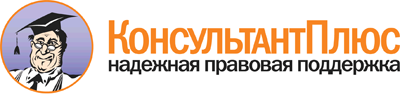  Областной закон Ростовской области от 28.12.2005 N 441-ЗС
(ред. от 07.11.2016)
"О государственном регулировании производства и оборота этилового спирта, алкогольной и спиртосодержащей продукции на территории Ростовской области"
(принят ЗС РО 27.12.2005)
(с изм. и доп., вступающими в силу с 01.07.2017) Документ предоставлен КонсультантПлюс

www.consultant.ru 

Дата сохранения: 09.11.2017 
 28 декабря 2005 годаN 441-ЗС